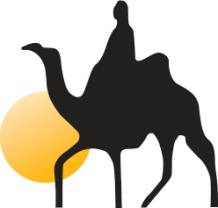 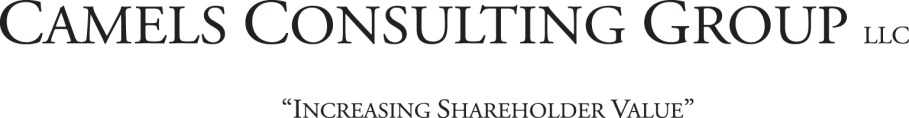 Guidance for Establishing Marketing StrategiesInitial recommendation for SDIRA marketing program development:Identification of existing traditional IRA account holders for feasibility of becoming shareholdersImplementation and communication of FMV (incorporation of a stock valuation program)Communication to existing shareholder on the Self-Directed IRA programDevelopment of informational brochure for use in program communicationsCommunication of primary message … “Long term investment of an IRA aligns to the long-term value of (hold) associated with privately held BHC/Bank stockContinual reminders to Self-Directed IRA account holders of the value in making consistent contributions.  (Same process as communicated to existing traditional IRA account holders).See Library-Marketing for prepared letters and brochure examples.